Drainage basins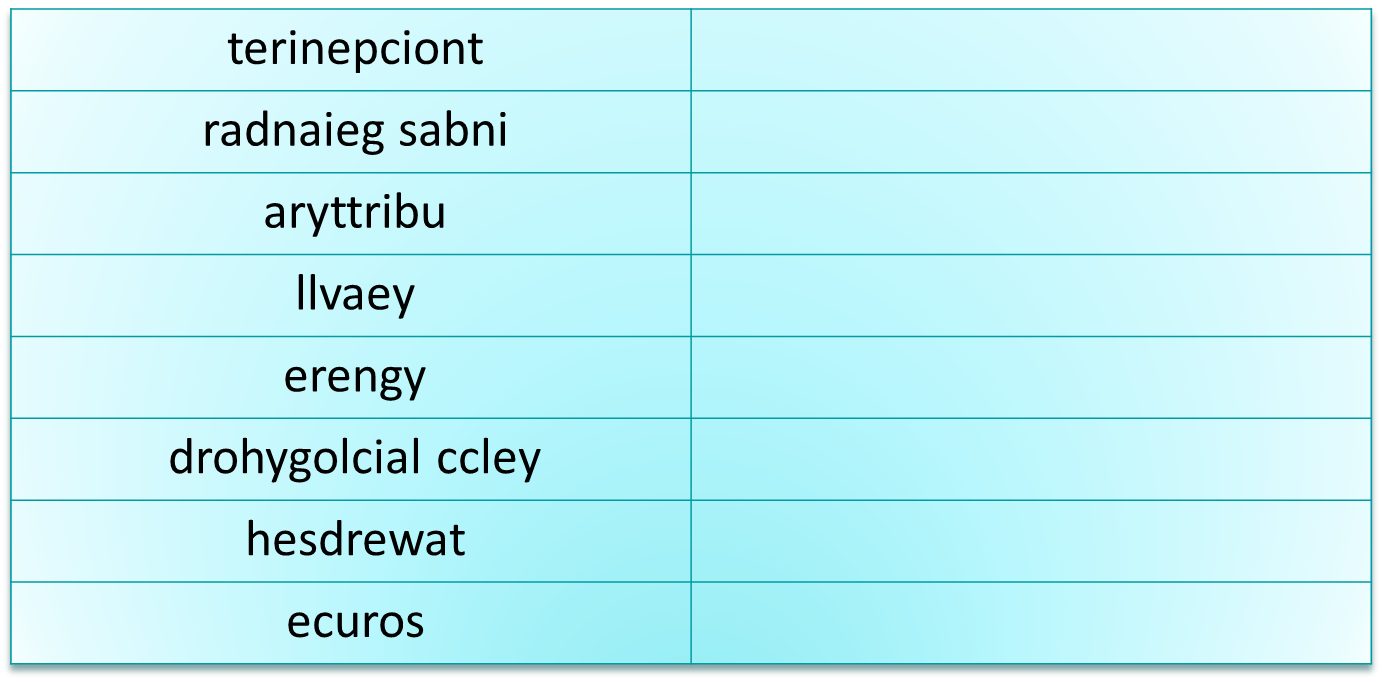 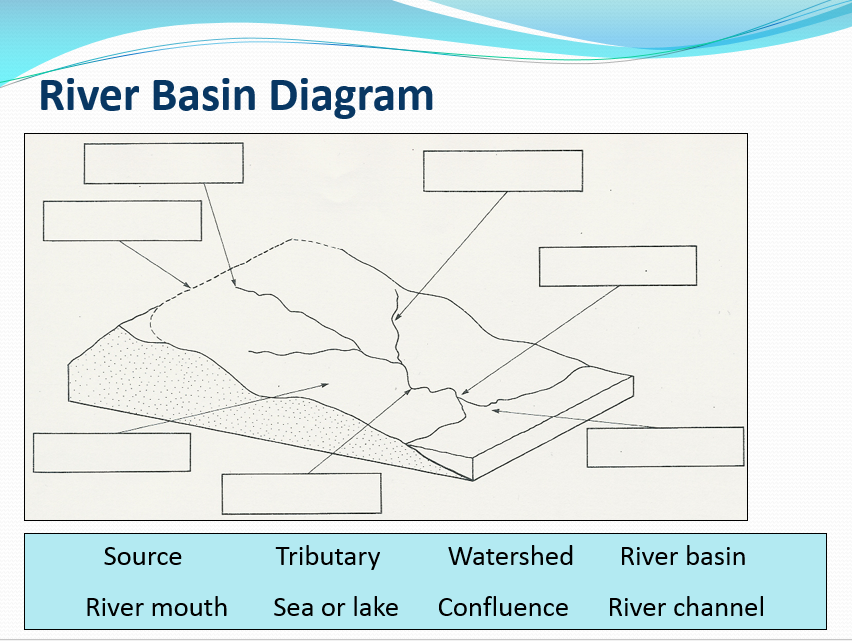 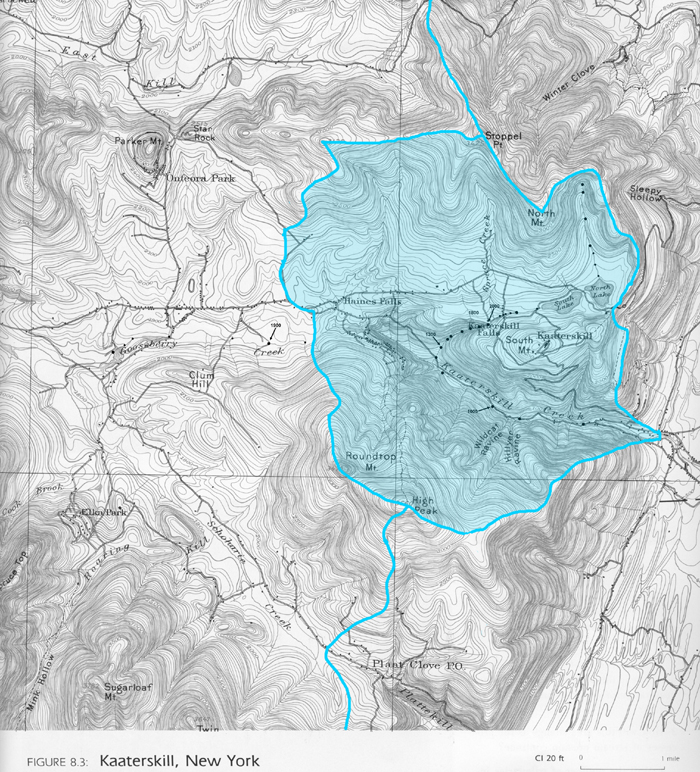 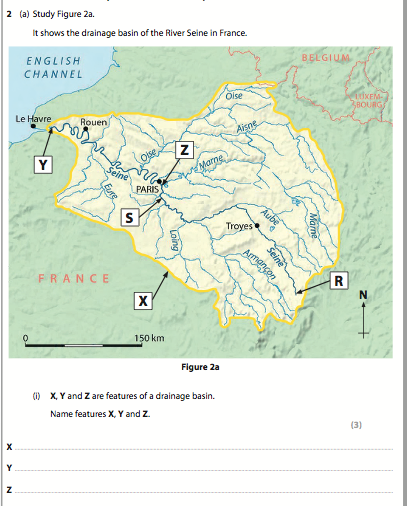 